INFORME SOBRE EL LAVADO DE MANOS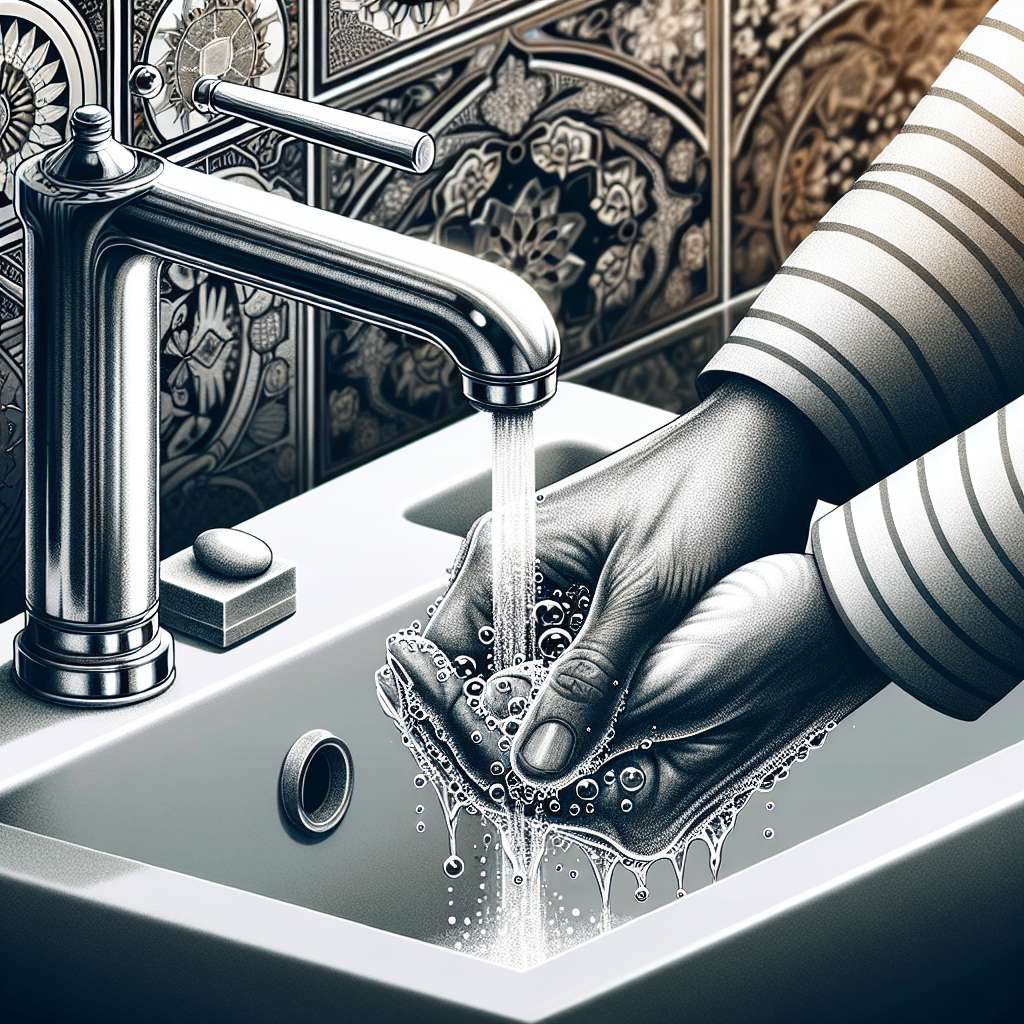 INFORME SOBRE EL LAVADO DE MANOS

Introducción:

El lavado de manos es una práctica fundamental para mantener una buena higiene y prevenir la propagación de enfermedades infecciosas. A lo largo de la historia, se ha demostrado que el lavado de manos es una medida efectiva para reducir la transmisión de patógenos, como bacterias y virus, que pueden causar enfermedades. En este informe, se analizarán los diferentes aspectos relacionados con esta práctica, incluyendo su importancia, los pasos correctos para lavarse las manos, los productos disponibles en el mercado y las recomendaciones para su uso adecuado.

Desarrollo:

1. Importancia del lavado de manos:
El lavado de manos es una de las formas más efectivas de prevenir la propagación de enfermedades infecciosas. La piel de nuestras manos puede estar expuesta a una variedad de gérmenes y microorganismos, tanto a través del contacto directo con superficies contaminadas como a través del contacto con personas infectadas. Al lavarnos las manos de manera regular y adecuada, podemos eliminar gran parte de estos gérmenes y reducir así el riesgo de infección.

2. Pasos para lavarse las manos correctamente:
Es importante seguir los siguientes pasos para lavarse las manos de manera efectiva:

- Moja tus manos con agua.
- Aplica suficiente jabón para cubrir toda la superficie de las manos.
- Frótate las palmas de las manos entre sí.
- Frótate la palma de la mano derecha contra el dorso de la mano izquierda, entrelazando los dedos y viceversa.
- Frótate las palmas de las manos entre sí con los dedos entrelazados.
- Frótate el dorso de los dedos de una mano contra la palma de la mano opuesta, sujetándote con un movimiento de rotación.
- Frótate el pulgar izquierdo en sentido rotatorio, que lo mantendrás aprisionado con la palma de la mano derecha y viceversa.
- Frótate la punta de los dedos de la mano derecha contra la palma de la mano izquierda en un movimiento de rotación, y viceversa.
- Enjuaga tus manos con agua.
- Sécalas bien con una toalla de papel desechable.
- Utiliza la toalla de papel desechable para cerrar el grifo.

Estos pasos deben llevarse a cabo durante al menos 20 segundos, tiempo suficiente para eliminar la mayoría de los gérmenes presentes en las manos.

3. Productos disponibles en el mercado:
En el mercado existen diferentes tipos de productos que se utilizan para el lavado de manos. Los más comunes son los jabones líquidos y en barra, que contienen agentes limpiadores y humectantes para eliminar los gérmenes y cuidar la piel. También existen desinfectantes de manos a base de alcohol, que son útiles cuando no hay agua y jabón disponibles, pero que no deben ser utilizados como sustitutos del lavado de manos con agua y jabón. Es importante leer y seguir las instrucciones de uso de cada producto para garantizar su efectividad.

4. Recomendaciones para el uso adecuado:
Para asegurar la efectividad del lavado de manos, se deben seguir las siguientes recomendaciones:

- Lavarse las manos con agua y jabón siempre que sea posible.
- Utilizar suficiente cantidad de jabón para cubrir toda la superficie de las manos.
- Frotar las manos correctamente y durante al menos 20 segundos.
- Prestar especial atención a las áreas entre los dedos, las uñas y las muñecas.
- Enjuagar bien las manos para eliminar todo el jabón.
- Secar las manos con una toalla de papel desechable o un secador de aire.
- Evitar tocar superficies o elementos contaminados después de lavarse las manos.

Conclusiones:

El lavado de manos es una práctica esencial para mantener una buena higiene y prevenir la propagación de enfermedades. Siguiendo los pasos correctos y utilizando los productos adecuados, podemos reducir significativamente el riesgo de infecciones. Es importante concienciar a la población sobre la importancia de esta práctica y promover su adopción en todos los ámbitos de la vida cotidiana.

Bibliografía:

- World Health Organization. (2009). WHO Guidelines on Hand Hygiene in Health Care. Ginebra: Autor.
- Centers for Disease Control and Prevention. (2020). Handwashing: Clean Hands Save Lives. Recuperado de: https://www.cdc.gov/handwashing/es/index.html
- Ministerio de Sanidad, Consumo y Bienestar Social. (2018). Higiene de manos. Recuperado de: https://www.mscbs.gob.es/profesionales/saludPublica/preparacionRespuesta/patologiaCoronavirus/docs/002_MGO_Higiene_manos.pdf